Δήλωση εξέτασης μαθημάτωνΠαρακαλούνται οι φοιτητές. που ενδιαφέρονται να εξεταστούν στα ακόλουθα μαθήματα την εξεταστική περίοδο του Ιουνίου να δηλώσουν συμμετοχή με email έως την 30η Μαΐου 2024 στο email του κ. Παπαδόπουλου, georgepap@vet.auth.gr.8.12. ΑΣΚΗΣΗ ΣΤΗΝ ΥΓΙΕΙΝΗ & ΜΙΚΡΟΒΙΟΛΟΓΙΑ ΤΡΟΦΙΜΩΝ9.4.2. ΆΣΚΗΣΗ ΣΤΗΝ ΥΓΙΕΙΝΗ ΚΑΙ ΤΕΧΝΟΛΟΓΙΑ ΤΡΟΦΙΜΩΝΕΞΕΤΑΣΗ ΣΤΗΝ ΥΓΙΕΙΝΗ ΣΦΑΓΕΙΩΝΑπό το ΕργαστήριοπΕΛΛΗΝΙΚΗ ΔΗΜΟΚΡΑΤΙΑΣΧΟΛΗ ΕΠΙΣΤΗΜΩΝ ΥΓΕΙΑΣΤΜΗΜΑ ΚΤΗΝΙΑΤΡΙΚΗΣΘΕΤΙΚΑ AΞΙΟΛΟΓΗΜΕΝΟ ΤΜΗΜΑΑΠΟ ΤΗΝ ΕΑΕVEEUROPEAN ASSOCIATION OF ESTABLISHMENTS FOR VETERINARY EDUCATIONΘΕΤΙΚΑ AΞΙΟΛΟΓΗΜΕΝΟ ΤΜΗΜΑΑΠΟ ΤΗΝ ΕΑΕVEEUROPEAN ASSOCIATION OF ESTABLISHMENTS FOR VETERINARY EDUCATION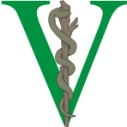 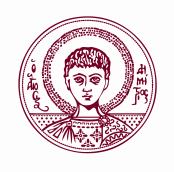 ΤΟΜΕΑΣ ΥΓΙΕΙΝΗΣ ΚΑΙ ΤΕΧΝΟΛΟΓΙΑΣ ΤΡΟΦΙΜΩΝ ΖΩΙΚΗΣ ΠΡΟΕΛΕΥΣΕΩΣΕΡΓΑΣΤΗΡΙΟ ΥΓΙΕΙΝΗΣ ΤΡΟΦΙΜΩΝ ΖΩΙΚΗΣ ΠΡΟΕΛΕΥΣΗΣ- ΚΤΗΝΙΑΤΡΙΚΗΣ ΔΗΜΟΣΙΑΣ ΥΓΕΙΑΣ (ΕΥΤΖΠ-ΚΔΥ)ΔΙΕΥΘΥΝΤΗΣ : Η. ΠΑΠΑΠΑΝΑΓΙΏΤΟΥ – ΑΝΑΠΛ. ΚΑΘΗΓΗΤΗΣΠληροφορίες: Γεώργιος ΠαπαδόπουλοςΘεσσαλονίκη, 25 Απριλίου 2024Θεσσαλονίκη, 25 Απριλίου 2024ΑΡΙΣΤΟΤΕΛΕΙΟΠΑΝΕΠΙΣΤΗΜΙΟΘΕΣΣΑΛΟΝΙΚΗΣΤηλ. :    2310 999835Αριθμ. Πρωτ.  Αριθμ. Πρωτ.  ΑΡΙΣΤΟΤΕΛΕΙΟΠΑΝΕΠΙΣΤΗΜΙΟΘΕΣΣΑΛΟΝΙΚΗΣe-mail:   georgepap@vet.auth.gr Αριθμ. Πρωτ.  Αριθμ. Πρωτ.  ΑΡΙΣΤΟΤΕΛΕΙΟΠΑΝΕΠΙΣΤΗΜΙΟΘΕΣΣΑΛΟΝΙΚΗΣΚτίριο :  ΚτηνιατρικήςΑριθμ. Πρωτ.  Αριθμ. Πρωτ.  